MAIRIE DE BEAUGENCY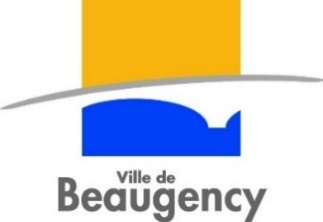 SERVICE ENFANCE JEUNESSENOM -PRENOM DE L’ENFANTDate de NaissanceECOLE							CLASSERESERVATION PERISCOLAIRE SEMAINE DU 2 juin au 5 juin 2020 (Sur les sites scolaires)Inscription à faire en tenant compte de l’organisation scolaire (réservation uniquement sur les jours de classe de votre enfant).Veuillez cocher la case sur les jours et horaires souhaités.Merci de renvoyer cette fiche sur service.jeunesse@ville-beaugency.frDate                                                                                                                               Signature des parents,Mardi 2/06Jeudi 4/06Vendredi 5/0367h45-9h00   16h30-18h007h45-9h00   16h30-18h007h45-9h00   16h30-18h00